M 1	.1								Angst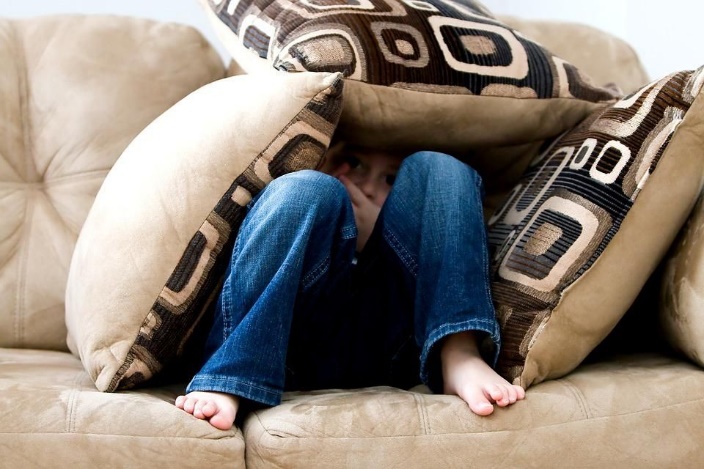 Wovor könnte dieses Kind Angst haben? Male und gestalte die Ängste. Benutze verschiedene Farben und Schriftformen.Beschreibe: Angst ist…                                                               